РАСПОРЯЖЕНИЕ № 234-рот «25» декабря  2023 года							с. СадовоеОб утверждении Плана работы межведомственной комиссии по регулированию социально - трудовых отношений Сарпинского районного муниципального образования Республики Калмыкия на 2024 годВ соответствии со ст.35 Трудового кодекса Российской Федерации, в целях эффективного функционирования межведомственной комиссии по регулированию социально-трудовых отношений Сарпинского районного муниципального образования Республики Калмыкия:1. Утвердить прилагаемый План работы межведомственной комиссии по регулированию социально-трудовых отношений Сарпинского районного муниципального образования Республики Калмыкия на 2024 год.2. Разместить настоящее распоряжение на официальном сайте Администрации Сарпинского районного муниципального образования Республики Калмыкия http://sarpinskoermo.ru/ в сети Интернет.3. Контроль за исполнением настоящего распоряжения возложить на Мунанова С.А., и.о. первого заместителя Главы администрации Сарпинского районного муниципального образования Республики Калмыкия.Глава Сарпинского районного муниципального образованияРеспублики Калмыкия (ахлачи)					Б.А. МанджиевИсп. Родина О.В.Утвержденраспоряжением администрации Сарпинского РМО РКот «25» декабря 2023 г. № 234-рПлан работы межведомственной комиссии по регулированию социально-трудовых отношений Сарпинского районного муниципального образования Республики Калмыкия на 2024 годАДМИНИСТРАЦИЯСАРПИНСКОГО РАЙОННОГО МУНИЦИПАЛЬНОГО ОБРАЗОВАНИЯ РЕСПУБЛИКИ КАЛМЫКИЯ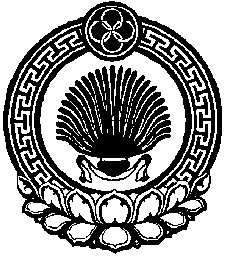 ХАЛЬМГ ТАҢhЧИНСАРПИНСК РАЙОНАМУНИЦИПАЛЬН БҮРДƏЦИН АДМИНИСТРАЦ 359410 Республика Калмыкия, с. Садовое Сарпинского района, ул. Ленина, 57  код 847-41,   2-13-95, факс 2-16-02 admin-srmo@ mail. ru.№ п/пнаименование мероприятийответственные исполнителисрок проведенияРассмотрение вопросов на заседании межведомственной комиссии по регулированию социально-трудовых отношений Рассмотрение вопросов на заседании межведомственной комиссии по регулированию социально-трудовых отношений Рассмотрение вопросов на заседании межведомственной комиссии по регулированию социально-трудовых отношений Рассмотрение вопросов на заседании межведомственной комиссии по регулированию социально-трудовых отношений 1 квартал1 квартал1 квартал1 квартал1О мероприятиях по обеспечению работников образовательных учреждений средствами индивидуальной защиты и смывающими средствамиОтдел образования администрации Сарпинского РМО РК апрель2O состоянии занятости населения и реализации, мероприятий, направленных на снижение напряженности рынке труда по состоянию на 1 апреля 2024 годаКУ РК «Центр занятости населения Сарпинского района»апрель3О возможностях цифровой платформы в сфере занятости и трудовых отношений «Работа в России»КУ РК «Центр занятости населения Сарпинского района»апрель4Предоставление мер социальной поддержки, социальных услуг участникам специальной военной операции и их семьям, оказываемых на территории Сарпинского района Республики КалмыкияКУ РК «Центр социальной защиты населения Сарпинского района», БУ РК «Сарпинский комплексный центр социального обслуживания населения», организационно – правовой отдел администрации Сарпинского РМО РК, социальный координатор «Фонда защитника отечества»апрель5Об изменениях в трудовом законодательстве и законодательстве в сфере охраны трудаОрганизационно – правовой отдел администрации Сарпинского РМО РК,по мере изменений в законодательстве2 квартал2 квартал2 квартал2 квартал1О временном трудоустройстве несовершеннолетних на территории Сарпинского района Республики КалмыкияОтдел образования администрации Сарпинского РМО РК, КУ РК «Центр занятости населения Сарпинского района»июнь2Информация о возможности использования средств социального страхования на реализацию предупредительных мер по сокращению производственного травматизма в 2024 годуОтделение фонда пенсионного и социального страхования РФ по РК июнь3Реализация мероприятий, направленных на повышение уровня занятости инвалидов на территории Сарпинского района Республики Калмыкия в 2024 годуКУ РК «Центр занятости населения Сарпинского района» июнь4О реализации Плана мероприятий по снижению неформальной занятости в Сарпинском районе Республики Калмыкия на 2024 годОтдел по социально - экономическому развитию и инвестиционной деятельности администрации Сарпинского РМО РКиюнь3 квартал3 квартал3 квартал3 квартал1О проведении медицинских осмотров работников учреждений (организаций), подведомственных администрации Сарпинского РМО РК в 2024 годуОтдел образования администрации Сарпинского РМО РКавгуст-сентябрь2О проверке готовности сельских муниципальных образований, муниципальных учреждений Сарпинского района Республики Калмыкия к работе в осенне-зимний период 2024-2025 годовОтдел архитектуры, градостроительства и жилищно-коммунального и дорожного хозяйства администрации Сарпинского РМО РКсентябрь3О мероприятиях по организации обучения по охране труда работников учреждений, подведомственных администрации Сарпинского РМО РК в 2024 годуОрганизационно – правовой отдел администрации Сарпинского РМО РК, Отдел образования администрации Сарпинского РМО РКсентябрь4О мероприятиях по реализации ст. 226 ТК РФ «Микроповреждения (микротравмы)» в подведомственных учреждениях администрации Сарпинского РМО РКОтдел образования администрации Сарпинского РМО РК, организационно – правовой отдел администрации Сарпинского РМО РК, МКУ «Сарпинская районная библиотека», МБУ «Садовод» Сарпинского РМО РК сентябрь5Об изменениях в трудовом законодательстве и законодательстве в сфере охраны трудаОрганизационно – правовой отдел администрации Сарпинского РМО РК,по мере изменений в законодательстве4 квартал4 квартал4 квартал4 квартал1Проведение специальной оценки условий труда (СОУТ) работников учреждений (организаций), подведомственных администрации Сарпинского РМО РК в 2024 годуОрганизационно – правовой отдел администрации Сарпинского РМО РК, Отдел образования администрации Сарпинского РМО РКдекабрь2Об организации ведомственного контроля по соблюдению трудового законодательства и иных нормативных правовых актов, содержащих нормы трудового права в подведомственных учреждениях администрации Сарпинского РМО РК в 2024 годуОрганизационно – правовой отдел администрации Сарпинского РМО РКдекабрь3О подготовке доклада о состоянии охраны труда в учреждениях, подведомственных администрации Сарпинского РМО РК за 2024 годДокладчики:  организационно – правовой отдел администрации Сарпинского РМО РК, отдел Образования администрации Сарпинского РМО РКдекабрь4Об изменениях в трудовом законодательстве и законодательстве в сфере охраны трудаОрганизационно – правовой отдел администрации Сарпинского РМО РК,по мере изменений в законодательстве5Об утверждении Плана работы  межведомственной комиссии по регулированию социально-трудовых отношений Сарпинского РМО РК на 2025г.Организационно – правовой отдел администрации Сарпинского РМО РКдекабрь